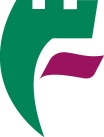 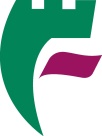  FLINTSHIRE COUNTY COUNCILCOMMUNITY CHEST GRANTAPPLICATION FORMThis document is also available in WelshJ) Your Organisation’s FinancesL)   Language PreferencePlease don’t forget to keep a copy of the application form for your recordsAny application for a grant submitted in Welsh will not be treated less favourably than an application submitted in EnglishFor Office Use OnlyFor Office Use OnlyFor Office Use OnlyFor Office Use OnlyFor Office Use OnlyFor Office Use OnlyDate Received:Initials:Reference No. A)About your organisationAbout your organisationName:Name:Where is the organisation based:Address:Address:Postcode:Postcode:Is the organisation based in property owned by Flintshire County Council or a statutory/public sector body?Yes  No  Not Known  Do you receive statutory funding?If yes, please refer to Funding Advice Officer at Flintshire Local Voluntary Council (FLVC) before completing the application.Yes  No  Not Known  Have you received a Community Chest Grant before?Yes  No  If so, please state when you received this grantB)Applicant (on behalf of the Organisation)Applicant (on behalf of the Organisation)Applicant (on behalf of the Organisation)Applicant (on behalf of the Organisation)Applicant (on behalf of the Organisation)Applicant (on behalf of the Organisation)Applicant (on behalf of the Organisation)Title:Title:First name(s):Surname:Position held in organisation:Position held in organisation:Position held in organisation:Position held in organisation:Address: (if different from above)Address: (if different from above)Address: (if different from above)Postcode:Postcode:Postcode:Email:Daytime Telephone Number:Daytime Telephone Number:Daytime Telephone Number:Mobile Telephone Number:C)Address to be used for written correspondence about your application (Please tick one box only)Address to be used for written correspondence about your application (Please tick one box only)Address to be used for written correspondence about your application (Please tick one box only)Address to be used for written correspondence about your application (Please tick one box only)Organisation (as listed in Section A)Organisation (as listed in Section A)Applicant (as listed in Section B)D)Group informationWhen was your Group formed?What is the status of your Group? (Please tick one box only)What is the status of your Group? (Please tick one box only)What is the status of your Group? (Please tick one box only) Company Limited by Guarantee or Share Company Limited by Guarantee or Share Registered Charity Unregistered Voluntary Organisation Unregistered Voluntary Organisation Registered Friendly Society Other (Please Specify):Are you VAT Registered? No  YesIf Yes please provide VAT Registration No:Are you a local branch of a national or regional organisation? No  YesE) About your organisationWhat are your Group’s aims?What are your Group’s aims?What are the main activities that your Group provides?Safeguarding adults, young people and children is a priority for the Council; the Council take seriously its responsibilities to keep people safe. Keeping children and adults safe is everyone’s business; we all share a responsibility to safeguard and promote the welfare of children and adults and protect them from others who may abuse them.Safeguarding adults, young people and children is a priority for the Council; the Council take seriously its responsibilities to keep people safe. Keeping children and adults safe is everyone’s business; we all share a responsibility to safeguard and promote the welfare of children and adults and protect them from others who may abuse them.Safeguarding adults, young people and children is a priority for the Council; the Council take seriously its responsibilities to keep people safe. Keeping children and adults safe is everyone’s business; we all share a responsibility to safeguard and promote the welfare of children and adults and protect them from others who may abuse them.Do you have a Safeguarding Policy?If you do not have a Safeguarding Policy, please contact the Funding Advice Officer at Flintshire Local Voluntary council (FLVC).Yes  No  Do you have an Equality Policy?If you do not have an Equality Policy, please contact the Funding Officer at Flintshire Local Voluntary Council (FLVC).Yes  No  F) Management Committee informationManagement Committee informationManagement Committee informationHow many Management Committee Members do you have?How many Management Committee Members do you have?How many Management Committee Members do you have?How often do you meet?How often do you meet?How often do you meet?What are the Names of the Management Committee?What are the Names of the Management Committee?What are the Names of the Management Committee?What are the Names of the Management Committee?Chair:Chair:Treasurer:Treasurer:Secretary:Secretary:G) How will the grant be used?Title of Project: Title of Project: What type of activity will the grant be used for?What type of activity will the grant be used for?What type of activity will the grant be used for?What type of activity will the grant be used for?Minor Capital Projects for example, building, repairs, updating internal fixtures & fittings 4. Community eventEquipment excluding consumables5. Feasibility StudiesTraining and awareness events / courses6. Marketing / publicityPlease provide a short description of the purpose of the grant you have requestedPlease provide a short description of the purpose of the grant you have requestedPlease provide a short description of the purpose of the grant you have requestedPlease provide a short description of the purpose of the grant you have requestedDescribe the item/s that is / are being applied for from Community Chest including actual costs.    Describe the item/s that is / are being applied for from Community Chest including actual costs.    Describe the item/s that is / are being applied for from Community Chest including actual costs.    Describe the item/s that is / are being applied for from Community Chest including actual costs.    H) Who will benefit from your project?Who will benefit from your project?Approximately, how many users will benefit from the project: Approximately, how many users will benefit from the project: Where do the potential users/beneficiaries live?Where do the potential users/beneficiaries live?Where do the potential users/beneficiaries live?Where do the potential users/beneficiaries live?FlintshireOutside of FlintshireThe Council has signed the Armed Forces Covenant and is committed to treating the Armed Forces Community, including Veterans, fairly.The Council has signed the Armed Forces Covenant and is committed to treating the Armed Forces Community, including Veterans, fairly.The Council has signed the Armed Forces Covenant and is committed to treating the Armed Forces Community, including Veterans, fairly.Has your organisation signed the Armed Forces Covenant?Yes  No  Will this project benefit the Armed Forces Community?Yes  No  If yes, please explain how this will benefit the armed Forces CommunityIf yes, please explain how this will benefit the armed Forces CommunityIf yes, please explain how this will benefit the armed Forces CommunityWill this project promote Welsh Language?Yes  No  If yes, please explain how this will promote Welsh languageIf yes, please explain how this will promote Welsh languageIf yes, please explain how this will promote Welsh languageI) Funding for the total ProjectFunding for the total ProjectFunding for the total ProjectFunding for the total ProjectFunding for the total ProjectFunding for the total ProjectPlease specify the total costs of the project (include copies of recent quotes or estimates)Please specify the total costs of the project (include copies of recent quotes or estimates)Please specify the total costs of the project (include copies of recent quotes or estimates)Please specify the total costs of the project (include copies of recent quotes or estimates)Please specify the total costs of the project (include copies of recent quotes or estimates)Please specify the total costs of the project (include copies of recent quotes or estimates)Please specify the total costs of the project (include copies of recent quotes or estimates)Total Project Costs (Please refer to activity headings in Section G):Total Project Costs (Please refer to activity headings in Section G):Total Project Costs (Please refer to activity headings in Section G):Total Project Costs (Please refer to activity headings in Section G):£££1.1.1.1.£££2.2.2.2.£££3.3.3.3.£££4.4.4.4.£££5.5.5.5.£££6.6.6.6.£££TOTAL PROJECT COSTSTOTAL PROJECT COSTSTOTAL PROJECT COSTSTOTAL PROJECT COSTS£££TOTAL GRANT REQUESTEDTOTAL GRANT REQUESTEDTOTAL GRANT REQUESTEDTOTAL GRANT REQUESTED£££Flintshire County Council will fund up to 75% of the total project costs to a maximum of £1,000.  Please show how you will match fund the remaining costs?Flintshire County Council will fund up to 75% of the total project costs to a maximum of £1,000.  Please show how you will match fund the remaining costs?Flintshire County Council will fund up to 75% of the total project costs to a maximum of £1,000.  Please show how you will match fund the remaining costs?Flintshire County Council will fund up to 75% of the total project costs to a maximum of £1,000.  Please show how you will match fund the remaining costs?Flintshire County Council will fund up to 75% of the total project costs to a maximum of £1,000.  Please show how you will match fund the remaining costs?Flintshire County Council will fund up to 75% of the total project costs to a maximum of £1,000.  Please show how you will match fund the remaining costs?Flintshire County Council will fund up to 75% of the total project costs to a maximum of £1,000.  Please show how you will match fund the remaining costs?££££££££££££Are you able to reclaim the VAT on any items you have outlined within the application?Are you able to reclaim the VAT on any items you have outlined within the application?YesNoIf yes, please provide details:If yes, please provide details:If yes, please provide details:If yes, please provide details:If yes, please provide details:If yes, please provide details:If yes, please provide details:Please provide us with your organisation’s expenditure and income for the last 3 financial years.   Newly formed organisations please provide an estimate.  Please provide us with your organisation’s expenditure and income for the last 3 financial years.   Newly formed organisations please provide an estimate.  Please provide us with your organisation’s expenditure and income for the last 3 financial years.   Newly formed organisations please provide an estimate.  Please provide us with your organisation’s expenditure and income for the last 3 financial years.   Newly formed organisations please provide an estimate.  YearIncome £££Expenditure£££Net£££K) Declaration of InterestDeclaration of InterestDeclaration of InterestAre there any Flintshire County Councillors and / or Officers that are familiar with or involved with your group?  (Please indicate whether familiar or involved)Are there any Flintshire County Councillors and / or Officers that are familiar with or involved with your group?  (Please indicate whether familiar or involved)Are there any Flintshire County Councillors and / or Officers that are familiar with or involved with your group?  (Please indicate whether familiar or involved)Are there any Flintshire County Councillors and / or Officers that are familiar with or involved with your group?  (Please indicate whether familiar or involved)NameNameFamiliarInvolved in what capacityHow do you want to receive future correspondence regarding your grant application?How do you want to receive future correspondence regarding your grant application?How do you want to receive future correspondence regarding your grant application?How do you want to receive future correspondence regarding your grant application?English OnlyWelsh OnlyBilingual (English & Welsh)Other (Please state below)M) DeclarationDeclarationEvidence of how the project is being delivered, as specified in your application, will be requested.  This may be in the form of copies of invoices, photographs and/or a visit from a member of staff.  All projects or expenditure must be completed within 12 months of the notification of funding being awarded.I certify that, to the best of my knowledge and belief, that the details supplied in this Community Chest Application Form are correct. I understand that Flintshire County Council and/or Flintshire Local Voluntary Council may seek verification of any of the information supplied as part of my grant application.  I understand that if any of this information is found to be false, misleading or missing, this may result in the application not being processed/awarded.I understand that Flintshire Local Voluntary Council administer this grant on behalf of Flintshire County Council and  may need to ask me to supply further information in order to make the decision to proceed to an assessment of my grant application.Please Note:  This section MUST be signed by both the Applicant AND a Member of the Management Committee (Not related).Evidence of how the project is being delivered, as specified in your application, will be requested.  This may be in the form of copies of invoices, photographs and/or a visit from a member of staff.  All projects or expenditure must be completed within 12 months of the notification of funding being awarded.I certify that, to the best of my knowledge and belief, that the details supplied in this Community Chest Application Form are correct. I understand that Flintshire County Council and/or Flintshire Local Voluntary Council may seek verification of any of the information supplied as part of my grant application.  I understand that if any of this information is found to be false, misleading or missing, this may result in the application not being processed/awarded.I understand that Flintshire Local Voluntary Council administer this grant on behalf of Flintshire County Council and  may need to ask me to supply further information in order to make the decision to proceed to an assessment of my grant application.Please Note:  This section MUST be signed by both the Applicant AND a Member of the Management Committee (Not related).Evidence of how the project is being delivered, as specified in your application, will be requested.  This may be in the form of copies of invoices, photographs and/or a visit from a member of staff.  All projects or expenditure must be completed within 12 months of the notification of funding being awarded.I certify that, to the best of my knowledge and belief, that the details supplied in this Community Chest Application Form are correct. I understand that Flintshire County Council and/or Flintshire Local Voluntary Council may seek verification of any of the information supplied as part of my grant application.  I understand that if any of this information is found to be false, misleading or missing, this may result in the application not being processed/awarded.I understand that Flintshire Local Voluntary Council administer this grant on behalf of Flintshire County Council and  may need to ask me to supply further information in order to make the decision to proceed to an assessment of my grant application.Please Note:  This section MUST be signed by both the Applicant AND a Member of the Management Committee (Not related).Applicants Name (PRINT):Applicants Name (PRINT):Applicants Name (PRINT):Position on Management Committee (if applicable):Position on Management Committee (if applicable):Position on Management Committee (if applicable):Signature:Signature:Date:Management Committee Members Name (PRINT): Management Committee Members Name (PRINT): Management Committee Members Name (PRINT): Position on Management Committee: Position on Management Committee: Position on Management Committee: Signature:Signature:Date:Print out this form.  Sign it.  Post it (with the necessary documents) to:Funding OfficerFlintshire Local Voluntary CouncilCORLANUnit 3 Mold Business ParkWrexham RoadMOLD
FlintshireCH7 1XPPrint out this form.  Sign it.  Post it (with the necessary documents) to:Funding OfficerFlintshire Local Voluntary CouncilCORLANUnit 3 Mold Business ParkWrexham RoadMOLD
FlintshireCH7 1XPPrint out this form.  Sign it.  Post it (with the necessary documents) to:Funding OfficerFlintshire Local Voluntary CouncilCORLANUnit 3 Mold Business ParkWrexham RoadMOLD
FlintshireCH7 1XPName of Organisation: _______________________________CHECKLIST FOR DOCUMENTS TO BE SUBMITTED WITH APPLICATIONPlease ensure that this checklist has been completed and that all documents are submitted with your application.Applications that do not include the required documentation as detailed below will NOT be considered for a grant.Name of Organisation: _______________________________CHECKLIST FOR DOCUMENTS TO BE SUBMITTED WITH APPLICATIONPlease ensure that this checklist has been completed and that all documents are submitted with your application.Applications that do not include the required documentation as detailed below will NOT be considered for a grant.Name of Organisation: _______________________________CHECKLIST FOR DOCUMENTS TO BE SUBMITTED WITH APPLICATIONPlease ensure that this checklist has been completed and that all documents are submitted with your application.Applications that do not include the required documentation as detailed below will NOT be considered for a grant.1.The application form has been signed by the Applicant.  2.The application form has been signed by an appropriate member of the Management Committee of the organisation.(This person must be not be the Applicant)3.A copy of the constitution or set of rules, signed by Chair, Secretary or Treasurer is enclosed.4.Proof of bank or building society account is enclosed.  This should be in the form of the most recent bank or building society statement 5.A copy of the most recent accounts or statement of income and expenditure is enclosed.  This must be signed by the Chair, Secretary or Treasurer (If you provide audited accounts only one signatory is required ) 6.Quotes for items to be purchased using this grant if awarded.Return your application via post to:Funding OfficerFlintshire Local Voluntary CouncilCORLANUnit 3 Mold Business ParkWrexham RoadMOLD
FlintshireCH7 1XPPrivacy NoticeFlintshire Local Voluntary Council (FLVC) administers the Community Chest Grant on behalf of Flintshire County Council.  Your data will be processed by FLVC only for the specific purposes of assessing your Community Chest Grant application. The processing of your personal data is necessary for the purposes of assessing and administering this Grant to enable a decision on funding to be made.  Flintshire Local Voluntary Council will hold your data and this may need to be shared with Flintshire County Council in order for a decision on funding to be made.  Your personal data will not be shared any wider.  Flintshire Local Voluntary Council will retain your information in line with the Council’s current retention guidelines - Current year plus six years for grants.If you feel that your personal data has been mishandled at any time you can make a complaint to the Information Commissioner's Office by visiting their website or by calling their helpline on 0303 123 1113.For further information about how Flintshire County Council processes personal data and your rights please see our privacy notice on our website: http://www.flintshire.gov.uk/en/Resident/Contact-Us/Privacy-Notice.aspx